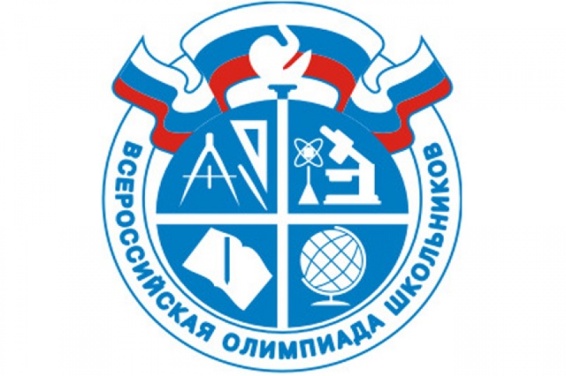 ИТОГИ МУНИЦИПАЛЬНОГО ЭТАПАВСЕРОССИЙСКОЙ ОЛИМПИАДЫ ШКОЛЬНИКОВ2018-2019 учебный годПредметКлассПобедительПризёрыУчительРусский язык11 «А»Дзуцева СабинаАсламурзаева Зоя БорисовнаГеография7 «Б»Кондрашова АннаДзгоева Бэлла БорисовнаАнглийский язык10 «А»Джиджоева ОлесяТедеева Ирина ИосифовнаАнглийский язык7 «Б»Кондрашова АннаЧочиева Ирина ВалентиновнаОсетинский язык11 «А»Баскаева МарияНакусова Ирина АхсарбековнаОсетинский язык11 «А»Гагоев ГеоргийКулова Бэлла Батыровна10 «А»Казымова АйтачДзгоева Зинаида ГеоргиевнаОсетинская литература11 «А»Догузова КамиллаНакусова Ирина АхсарбековнаОсетинская литература9 «А»Гасиева СтеллаНакусова Ирина Ахсарбековна